Wymagania techniczne dla systemu monitoringuMontaż kamer: K1 – do poziomej części obudowy przestrzeni tablicy przedniej, w połowie szerokości prawej szyby przed kierowcąK2, K3, K4 – w / na pokrywach bocznych, techniczno-obsługowych lub w płytach sufitowych, 
K2 z ominięciem lusterek itp.K5, R – wewnątrz pojazdu, za tylnym oknem, do jego górnej, poziomej części obudowy, zabudowana osłoną eliminującą odbicia wnętrza pojazdu w wycinku tylnego okna będącego w polu obserwacji kamery.Kz1 (zewnętrzna) -  do  ściany bocznej, obok nasady prawego, zewnętrznego lustra wstecznego;Lokalizacja miejsc montażu kamer w autobusie standardowym: 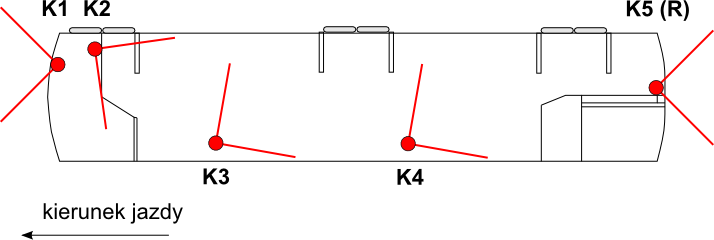 UWAGA: Przed rozpoczęciem montażu powiadomić Zamawiającego celem ostatecznego ustalenia lokalizacji urządzeń                                                                                    					   ………………………………………………………………………                                                                              (Podpis osób wskazanych w dokumencie uprawniającym do                                                                                    występowania w obrocie prawnym lub posiadających pełnomocnictwo)   KryteriumOpis parametrów wymaganych
 przez ZamawiającegoOpis spełnienia wymagań z podaniem typów 
i parametrów zaoferowanych podzespołów1.RejestratorKompresja obrazu - MPEG 4, H.264.Rejestracja audio – min. 1 kanał synchronicznie z obrazem.Rejestracja kanałów video – dla autobusu standardowego 3 kamery megapixelowe (IP) monitorujące wnętrze, zamontowane w przestrzeni nadokiennej +1 kamera megapixelowa (IP) obserwująca pole przed autobusem +1 kamera megapixelowa (IP) tylna.Kamery zewnętrzne:- 1kamera megapixelowa (IP) obserwująca drzwi II i III 
Obrazy ze wszystkich kamer podlegają rejestracji.   Prędkość zapisu obrazu – min. 15 klatek/s/kanał;Rozdzielczość rejestrowanego obrazu min. 1280 x 960 pikseli/kanał (przy prędkości rejestracji jw.);Rejestracja na nośniku wymiennym, wyjmowanym, umożliwiającym zapis materiału min. 250 godzinnego ze wszystkich kamer wg ww. parametrów, dopuszcza się nośnik wymienny typu dysk twardy 2,5” SSD (z możliwością stosowania HDD) o pojemności sumarycznej 
min. 3 TB;    Przeszukiwanie zarejestrowanego materiału na podstawie daty i czasu;Rejestrator z możliwością przedstawienia obrazu z kamer na             monitorze dotykowym LCD w kilku trybach:tryb pracy normalnej – ekran monitora podzielony na cztery obrazy,              z widokiem z kamer wewnętrznych autobusu, jest to tryb załączany po uruchomieniu systemu monitoringu;tryb wyboru kamery – możliwość wyboru przez kierowcę, za pomocą ekranu dotykowego, obrazu z każdej kamery w trybie pełnego ekranu. Wybór widoku z kamery cofania, obserwującej od zewnątrz drzwi  oraz obserwującej pole przed autobusem za pomocą odpowiednich, opisanych przycisków widocznych na ekranie LCD. Ponowne przyciśnięcie ekranu musi spowodować powrót do trybu pracy normalnej;tryb otwarcia drzwi: w momencie otwarcia tylko III drzwi autobusu przełącza automatycznie podgląd na monitorze LCD na obraz z kamery nr 4 obserwującej przestrzeń drzwi III i kamery zewnętrznej obserwującej drzwi II i III -  w innych konfiguracjach otwarcia drzwi autobusu przedstawiony jest tryb normalny;tryb cofania – obraz z kamery tylnej (cofania) przełączany na monitor LCD na czas załączenia biegu wstecznegoNa monitorze podczas pracy rejestratora musi być wyświetlana (oprócz   daty i godziny) jednoznaczna informacja, że materiał video jest rejestrowany na nośniku danych.Sygnalizacja stanów awaryjnych systemu monitoringu:brak co najmniej jednego sygnału video - optycznie, powtarzającym się komunikatem na ekranie dotykowym LCD;awaria dysku – optycznie, powtarzającym się komunikatem na ekranie dotykowym LCD.W rejestrowanym materiale musi być zawarta informacja o dacie, godzinie, numerze linii, numerze kursu, brygady oraz nazw przystanków z wykorzystaniem danych z magistrali danych autokomputera PEKA-ITS oraz nr boczny autobusu i zapis prędkości pojazdu;Standardowe przyłącza Ethernetowe dla sygnału video;Zabezpieczenie przed ingerencją w zarejestrowany materiał – „znak     wodny”;Uruchomienie rejestracji musi nastąpić natychmiast po uruchomieniu się systemu operacyjnego, a podtrzymanie rejestracji musi trwać min. 60 minut po wyłączeniu zapłonu;Rejestrator wraz z ew. dodatkowymi urządzeniami musi być umieszczony w kabinie kierowcy, w schowku zamykanym na klucz typu „patent”.Rejestrator wraz układem typu UPS,  który umożliwi podtrzymanie pracy rejestratora mobilnego (wraz z osprzętem - w tym kamery, mikrofon) przez min. czas 10 minut i bezpieczne zamknięcie systemu rejestratora, w sytuacjach awaryjnych  występujących:na skutek jednoczesnego zaniku głównego zasilania oraz zasilania po załączonym zapłonie;na skutek zaniku głównego zasilania w okresie, kiedy system monitoringu jest w fazie "podtrzymania" po wyłączeniu zapłonu.17. System monitoringu musi posiadać funkcję podglądu online, tzn zapewnić możliwość zdalnego podglądu z kamer podłączonych do rejestratora,system monitoringu w autobusie musi być kompatybilny lub stanowić rozszerzenie istniejącego systemu monitoringu online używanego przez Zamawiającego.komunikacja rejestratora z siecią Zamawiającego musi odbywać się w technologii bezprzewodowej- GSM 4G lub 5G – na terenie miasta- z wykorzystaniem Wi-Fi 2,4GHz / 5GHz – na terenie zajezdniModem/router obsługujący transmisję online musi posiadać antenę zewnętrzną. Modem i jego osprzęt musi umożliwiać transmisję danych na potrzeby innych usług wykorzystywanych w pojeździe, np. system monitorów informacji publicznej / reklamowych. W przypadku zaistnienia takiej potrzeby Wykonawca dokona niezbędnej zmiany konfiguracji modemu oraz monitorów;system musi umożliwiać zestawienie bezpiecznego połączenia autobusu z siecią Zamawiającego poprzez tunel VPN oraz prywatną sieć APN dostarczaną przez operatora sieci GSM. Wybór technologii zostanie uzgodniony na etapie realizacji dostawy. Nie dopuszcza się transmisji danych z pojazdu w publicznej sieci Internet bez wdrożenia jednego z zabezpieczeń wymienionych powyżej.Wykonawca zobowiązuje się do- dostawy niezbędnych urządzeń i oprogramowania;- aktualizacji oprogramowania (firmware) urządzeń do najnowszej, dostępnej na dzień dostawy, wersji;- dokonania konfiguracji wszystkich elementów sys. monitoringu wraz z dostępem online (m.in.: kamer, rejestratora, modemu/routera);- instalacji i wymian kart SIM oraz dokonania niezbędnych zmian w konfiguracji modemów/routerów(w przypadku ich uszkodzenia lub zmiany operatora GSM);- przekazania danych logowania do dostarczonych urządzeń (m.in. kamer, rejestratora, modemu/routera);Zamawiający  zobowiązuje się do:- dostarczenia poświadczeń pozwalających na połączenie z siecią WiFi Zamawiającego na terenie zajezdni;- dostarczenie kart SIM z uruchomioną usługą prywatnego APN – komórkowa transmisja danych zapewniona przez podmiot trzeci, na drodze odrębnych umów;- przekazania na etapie odbiorów kart SIM operatora GSM do poszczególnych, odbieranych autobusów (1 szt./pojazd). Instalację karty w pojeździe przeprowadza Wykonawca.dostarczone  oprogramowanie nie może generować dodatkowych kosztów wynikających z jego użytkowania i serwisu (np. opłat licencyjnych, subskrypcyjnych);dla potrzeb CNR oprogramowanie funkcji online musi umożliwić- nawiązanie połączenia online z monitoringiem w wyznaczonym pojeździe;- wybranie przez dyspozytora podglądu z kamer autobusu z selekcją obrazu z poszczególnych kamer;- nadzorowanie czasu prowadzonej transmisji przez wyświetlanie cykliczne na ekranie komputera (w odstępach czasowych równych 1 minucie, definiowanych przez CNR na etapie uruchomienia systemu, z możliwością późniejszej zmiany) przypomnienia skierowanego do dyspozytora  o konieczności zamknięcia łącza. Dyspozytor potwierdzając (np. wskaźnikiem myszy na przycisku ekranowym aplikacji) sygnalizowane komunikaty musi mieć możliwość przedłużania czasu podglądu „transmitowanego” obrazu. Brak potwierdzenia sygnalizacji musi spowodować automatyczne zamknięcie łącza po określonym w konfiguracji serwisowej czasie.18. Na czas odbiorów technicznych autobusów, Wykonawca musi zapewnić 1  uszkodzony dysk (złomowy, bez wartości użytkowej) dedykowany do oferowanego rejestratora, który posłuży do sprawdzenie wymaganej funkcjonalności.2.KameryKamery IP monitorujące wnętrze autobusu:1. Przetwornik – kolorowy;2. Rozdzielczość min. 1280 x 960 pikseli;3. Czułość nie gorsza niż 0,5 lx przy F=2,8;4. Kąt widzenia obiektywu min. 1050 (z możliwością jego wymiany),5. Sprzętowo przystosowane do współpracy z dostarczanym rejestratorem;6. Obudowa wandaloodporna (kopułkowa) w odcieniu bieli, o zewnętrznej średnicy podstawy  max. 110 mm i całkowitej wysokości obudowymax. 59 mm; demontaż klosza i pierścienia zewnętrznego niemożliwy bez użycia narzędzi specjalistycznych.Kamera IP obserwująca pole przed autobusem z promiennikiem podczerwieni IR:1. Przetwornik – kolorowy;2. Rozdzielczość min.1280 x 960 pikseli;3. Czułość nie gorsza niż 0,15 lx COLOR, 0,0 lx B/W IR ON;4. Kąt widzenia obiektywu  min. 1050 (z możliwością jego wymiany),5. Sprzętowo przystosowana do współpracy z dostarczanym rejestratorem;6. Obudowa wandaloodporna (kopułkowa) w odcieniu bieli, o zewnętrznej średnicy podstawy  max. 110 mm i całkowitej wysokości obudowymax. 59 mm; demontaż klosza i pierścienia zewnętrznego niemożliwy bez użycia narzędzi specjalistycznych.Kamera IP cofania:1. Przetwornik – kolorowy;2. Rozdzielczość min. 1280 x 960 pikseli;3. Czułość nie gorsza niż 0,08 lx przy F=1,5;4. Kąt widzenia obiektywu  min. 1050 (z możliwością jego wymiany),5. Sprzętowo przystosowana do współpracy z dostarczanym rejestratorem;6. Obudowa wandaloodporna (kopułkowa) w odcieniu bieli, o zewnętrznej średnicy podstawy  max. 110 mm i całkowitej wysokości obudowymax. 59 mm; demontaż klosza i pierścienia zewnętrznego niemożliwy bez użycia narzędzi specjalistycznych.Kamera IP  z promiennikiem podczerwieni (zewnętrzna, umieszczona na ścianie pojazdu) obserwująca zewnętrzne otoczenie drzwi pojazdu:1. Przetwornik – kolorowy;2. Rozdzielczość min. 1280 x 960 pikseli;3. Czułość nie gorsza niż 0,01lx przy F=1,2;4. Kąt widzenia obiektywu  min. 900 ,5. Sprzętowo przystosowana do współpracy z dostarczanym rejestratorem;6. Obudowa wandaloodporna w kolorze nadwozia, o zewnętrznej średnicy podstawy  max. 165 mm i całkowitej wysokości obudowymax. 65 mm; demontaż klosza zewnętrznego niemożliwy bez użycia narzędzi specjalistycznych.Zamawiający dopuszcza również zastosowanie obudowy kamer zewnętrznych w kolorze czarnym.3.MikrofonMikrofon przystosowany do współpracy z oferowanym rejestratorem 
i o parametrach:pasmo:	(0,2- 10) kHz;wzmocnienie sygnału regulowane.4.MonitorKolorowy LCD o przekątnej min. 8” i obrazie w proporcji 4:3 lub 16:9 przystosowany do współpracy  z oferowanym rejestratorem5.Wymagania dodatkoweWszystkie urządzenia muszą być przystosowane do eksploatacji w autobusach, spełniając wymagania w zakresie odporności na drgania, przepięcia, wahania temperatury, wahania napięć zasilających;Wraz z dostawą pierwszego autobusu Wykonawca musi dostarczyć:–  (jeżeli oferowany typ systemu monitoringu nie jest eksploatowany przez Zamawiającego) dwa zestawy (przystawka/adaptor) wraz z niezbędnym oprogramowaniem z nieograniczoną w czasie licencją dedykowane do przeglądania, analizy i archiwizacji wybranego przedziału zarejestrowanego materiału na komputerze PC po złączu USB 2.0/Ethernet. Wykonawca dostarczy dodatkową, dedykowaną aplikację, jeżeli system wymaga konfiguracji z jej wykorzystaniem.-  (jeżeli oferowany typ systemu monitoringu nie jest eksploatowany przez Zamawiającego) wykonawca dostarczy i zainstaluje niezbędne oprogramowanie serwerowe (aplikacyjne i systemowe) w środowisku informatycznym Zamawiającego dla realizacji monitoringu online wraz z dostawą niezbędnych licencji nieograniczonych w czasie i na nielimitowaną liczbę stanowisk.–  instrukcję obsługi rejestratora (z opisem konfiguracji funkcji online) i programu do przeglądania, analizy i archiwizacji nagrań  - w języku polskim,3.Minimalny zakres wartości granicznych temperatury pracy urządzeń: 
(-10 do + 40) 0C;Minimalny zakres wartości granicznych napięcia zasilania:  18 – 36V DC;Wykonawca dostarczy oryginały kart katalogowych urządzeń systemu 
oraz ich tłumaczenia.6.Wykonawca zapewnia możliwość napraw i dostępu do nowych wersji dostarczonego oprogramowania przez min. 36 miesięcy po upływie okresu gwarancyjnego.